Music at Home! 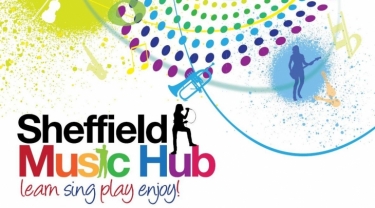 Get involved and enjoy music at home or in schoolEach week you will receive: Song of the week - warmups and a new song to learnChallenge of the week - a simple game or idea for your children to have a go atSignposts - a guide to other resources you might enjoy!So here we go with Week 8... 
Suitable for KS2
This week Pete Taylor walks you through an exciting warm up to get you ready to sing. The song is Make a Difference and we hope you enjoy learning and singing this week!Suitable for upper KS2 and KS3
Our challenge this week comes from our partners at Sheffield Music School. They have been working hard throughout this time at home to make sure children in Sheffield get access to their amazing, bespoke music classes, every Saturday morning. The challenge is a fun game to get you thinking about the distance between notes (intervals) - to take part click here.  For more information about the music school and how to get involved click here or email them directly.  Teachers and Schools 
During this time, music has been so important in creating a feeling of normality for children. Music has so many benefits both emotional and educational and now more than ever we need to find the time and space to make sure children in Sheffield can still access it. Click here to find out more about the benefits music can have in your school. Under 5s! 
Create Sheffield launched their amazing new app during Lockdown - 50 Things to do before you're 5! Here you will find activities for you to take part in with your little ones that will keep them engaged and learning wherever you are. Click here to have a peak at the activities!For Y3-Y6 and Y7+
Laura Steelyard and Caroline Hallam are still taking new applications for Festival Choir and Senior Choir. There are currently around 50 members in each choir and rising each week which makes it an exciting place to make music. Senior Choir have an exciting collaboration with Apollo 5 this term and Festival Choir are undertaking a recording project to finish the year with a bang! The sessions are free of charge until the end of this academic year so come and give it a try! 